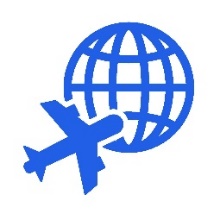 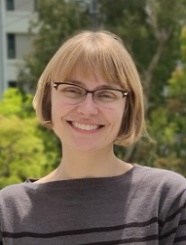 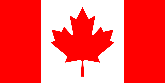 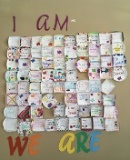 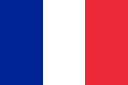 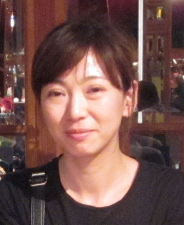 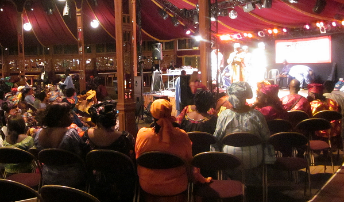 賛助会員ですか？はい(　　)  / いいえ(　　)※当日の受付時までに賛助会員の手続きをしていただくと割引が適用されます。ふりがな氏名住所連絡先TEL:                 　　　　　　　E-mail:アイパルからのE-mailでの講座・イベント案内希望する(　　　)  /  希望しない(　　　)  /  既に受け取っている(　　　)　※希望する場合は E-mail アドレスをご記入ください。参加を希望する回に○をつけてください。(　　　　　)　両講座受講　　　　(　　　　　　)　第1回のみ　10/23(金)　カナダ編　　　　(　　　　　) 第2回のみ   10/30(金)　フランス編参加を希望する回に○をつけてください。(　　　　　)　両講座受講　　　　(　　　　　　)　第1回のみ　10/23(金)　カナダ編　　　　(　　　　　) 第2回のみ   10/30(金)　フランス編